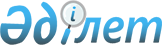 О проекте Закона Республики Казахстан "О внесении изменений и дополнений в некоторые законодательные акты Республики Казахстан по вопросам недропользования и проведения нефтяных операций в Республике Казахстан"Постановление Правительства Республики Казахстан от 30 сентября 2006 года N 949



      Правительство Республики Казахстан 

ПОСТАНОВЛЯЕТ:




      внести на рассмотрение Мажилиса Парламента Республики Казахстан проект Закона Республики Казахстан "О внесении изменений и дополнений в некоторые законодательные акты Республики Казахстан по вопросам недропользования и проведения нефтяных операций в Республике Казахстан".

      

Премьер-Министр




      Республики Казахстан


Проект      





О внесении изменений и дополнений в некоторые законодательные






акты Республики Казахстан по вопросам недропользования и






проведения нефтяных операций в Республике Казахстан







 Статья 1


. Внести изменения и дополнения в следующие законодательные акты Республики Казахстан:



      1. В 
 Закон 
 Республики Казахстан от 28 июня 1995 г. "О нефти" (Ведомости Верховного Совета Республики Казахстан, 1995 г., N 11, ст. 76; Ведомости Парламента Республики Казахстан, 1997 г., N 11, ст. 150; 1999 г., N 21, ст. 787; 2003 г., N 6, ст. 34; N 11, ст. 56; 2004 г., N 22, ст. 131; N 23, ст. 142; 2005 г., N 16, ст. 70; 
 Закон 
 Республики Казахстан от 7 июля 2006 г. "О внесении изменений и дополнений в некоторые законодательные акты Республики Казахстан по вопросам совершенствования управления государственным сектором экономики" опубликованный в газетах "Егемен Қазақстан" 19 июля 2006 г. и "Казахстанская правда" 21 июля 2006 г.):



      1) подпункт 13) статьи 1 изложить в следующей редакции:



      "13) морские научные исследования - научно-исследовательские работы, связанные с проведением нефтяных операций на море и изучением их последствий;";



      2) в статье 35:



      пункт 1 изложить в следующей редакции:



      "1. Республика Казахстан имеет первоочередное право на приобретение нефти у подрядчика по ценам, не превышающим цены мирового рынка. Предельный объем приобретаемой нефти, порядок определения цен и вид оплаты оговаривается отдельным соглашением с подрядчиком.";



      пункт 2 исключить.






      2. 
 В Закон 
 Республики Казахстан от 27 января 1996 г. "О недрах и недропользовании" (Ведомости Парламента Республики Казахстан, 1996 г., N 2, ст. 182; 1999 г., N 11, ст. 357; N 21. ст. 787; 2003 г., N 11, ст. 56; 2004 г., N 22, ст. 131; N 23, ст. 142; 2005 г., N 16, ст. 70; 2006 г., N 3, ст. 22; 
 Закон 
 Республики Казахстан от 7 июля 2006 г. "О внесении изменений и дополнений в некоторые законодательные акты Республики Казахстан по вопросам совершенствования управления государственным сектором экономики" опубликованный в газетах "Егемен Қазақстан" 19 июля 2006 г. и "Казахстанская правда" 21 июля 2006 г.):



      1) абзац первый подпункта 15) статьи 1 изложить в следующей редакции:



      "15) казахстанское содержание - процентное содержание ежегодных объемов:";



      2) подпункты 6), 12) статьи 7 изложить в следующей редакции:



      "6) определяет порядок предоставления права недропользования;



      12) утверждает порядок ведения реестра производимых в Республике Казахстан товаров, работ и услуг, которые могут быть использованы при проведении операций по недропользованию или для сопутствующей деятельности, связанной с контрактом;";



      3) подпункт 4) статьи 8-1 после слова "недропользования" дополнить словами "на разведку и добычу подземных производственно-технических вод в объемах от 2000 и более метров кубических в сутки в случаях, предусмотренных пунктом 1-5 статьи 13 настоящего Закона,";



      4) пункт 1 статьи 8-3 изложить в следующей редакции:



      "1. Уполномоченный орган в области государственного регулирования торговой и индустриальной политики:



      1) формирует и ведет реестр производимых в Республике Казахстан товаров, работ и услуг, которые могут быть использованы при проведении операций по недропользованию или для сопутствующей деятельности, связанной с контрактом;



      2) осуществляет методическое руководство деятельностью областных исполнительных органов по формированию регистра данных по производимым на территории области товарам, работам, услугам, которые могут быть использованы при проведении операций по недропользованию или для сопутствующей деятельности, связанной с контрактом;



      3) разрабатывает и утверждает по согласованию с компетентным органом методику расчета казахстанского содержания в отношении товаров, работ и услуг, используемых при проведении операций по недропользованию или сопутствующей деятельности, связанной с контрактом;



      4) принимает участие в осуществлении мониторинга исполнения контрактных обязательств недропользователями в части казахстанского содержания в отношении приобретения товаров, работ и услуг;



      5) утверждает по согласованию с компетентным органом перечень приоритетных высокотехнологичных производств, развиваемых в Республике Казахстан;



      6) утверждает формы отчета недропользователей о приобретенных товарах, работах и услугах и годовой программы закупа товаров, работ и услуг на предстоящий год;



      7) вправе запрашивать у недропользователей и (или) лиц, уполномоченных недропользователями осуществлять закуп товаров, работ и услуг для проведения операций по недропользованию, информацию о производимых и произведенных закупках товаров, работ и услуг.";



      5) подпункт 3-3) статьи 9 изложить в следующей редакции:



      "3-3) осуществляют формирование регистра данных по производимым на территории области товарам, работам и услугам, подлежащим включению в реестр производимых в Республике Казахстан товаров, работ и услуг, которые могут быть использованы при проведении операций по недропользованию или для сопутствующей деятельности, связанной с контрактом;";



      6) в статье 13:



      пункт 1 дополнить словами "за исключением случаев, предусмотренных пунктом 1-5 настоящей статьи";



      в пункте 1-4:



      слово "менее" заменить словами "от 50 до";



      слова "специальным уполномоченным органом" заменить словами "уполномоченным органом в области использования и охраны водного фонда";



      слова "разведки и (или)" исключить;



      дополнить пунктом 1-5 следующего содержания:



      "1-5. Предоставление подрядчику права на разведку и добычу производственно-технических подземных вод в объемах 2000 и более метров кубических в сутки для их закачки в пласт в соответствии с технологической схемой добычи полезного ископаемого производится путем выдачи уполномоченным органом по изучению и использованию недр разрешения в порядке, установленном Правительством Республики Казахстан.";



      пункт 4 изложить в следующей редакции:



      "4. Предоставление права недропользования на добычу общераспространенных полезных ископаемых для собственных нужд и подземных вод в объемах, не превышающих 50 кубических метров в сутки, производится одновременно с предоставлением земельного участка, под которым находятся общераспространенные полезные ископаемые и подземные воды, в частную собственность или землепользование. При предоставлении земельного участка во временное землепользование условия пользования общераспространенными полезными ископаемыми для собственных нужд и подземными водами в объемах, не превышающих 50 кубических метров в сутки, могут быть оговорены договором о временном землепользовании.";



      7) в абзаце третьем пункта 3 статьи 41-1 слова "при условии их соответствия государственным и (или) международным стандартам" исключить;



      8) в статье 41-2:



      пункт 2 дополнить частью следующего содержания:



      "Извещение о проведение конкурса на предоставление права недропользования публикуется в периодических печатных изданиях, распространяемых на всей территории Республики Казахстан;



      дополнить пунктом 6 следующего содержания:



      "6. Взнос за участие в конкурсе и стоимость пакета геологической информации возврату не подлежат.";



      9) подпункт 2) статьи 41-3 изложить в следующей редакции:



      "2) сведения о руководителях и участниках (акционерах) заявителя - юридического лица, с указанием размера их доли в уставном капитале (от общего количества голосующих акций);";



      10) в пункте 2 статьи 41-5:



      в подпункте 4-3) слова "и соответствующих государственным и (или) международным стандартам" исключить;



      подпункт 5) исключить;



      11) часть первую статьи 41-6 дополнить подпунктом 4) следующего содержания:



      "4) если предоставление заявителю права недропользования повлечет за собой несоблюдение требований по обеспечению национальной безопасности страны, в том числе в случае концентрации прав в рамках контракта и (или) концентрации прав на проведение операций в области недропользования.";



      12) в статье 41-7:



      в пункте 1:



      подпункт 3) и 4) изложить в следующей редакции:



      "3) размера подписного бонуса;



      4) размера инвестиций, сроков и условий финансирования проекта;";



      дополнить подпунктом 4-1) следующего содержания:



      "4-1) участие в социальном развитии региона;";



      в подпункте 7) слова "и соответствующих государственным и (или) международным стандартам" исключить;



      пункт 5 изложить в следующей редакции:



      "5. В случае поступления только одной конкурсной заявки либо одного конкурсного предложения конкурс по данному объекту признается несостоявшимся. При признании конкурса несостоявшимся компетентным органом может быть назначен повторный конкурс. При участии в повторном конкурсе только одного участника, подавшего конкурсное предложение, такой участник может быть признан победителем конкурса.";



      дополнить пунктом 5-1 следующего содержания:



      "5-1. При относительном равенстве содержания конкурсных предложений по какому либо объекту, конкурсная комиссия составляет "короткий" список, в который включаются участники конкурса, чьи конкурсные предложения признаны наилучшими. В целях определения победителя конкурсная комиссия устанавливает срок, в течение которого участники конкурса, включенные в "короткий" список, вправе улучшить свои конкурсные предложения. По истечении установленного срока для улучшения конкурсных предложений, конкурсная комиссия определяет победителя из числа участников конкурса, включенных в "короткий" список.";



      в пункте 9:



      после слов "непредставления победителем конкурса" дополнить словом "проекта";



      слово "двенадцати" заменить словом "семи";



      13) в статье 42:



      пункт 2-3 дополнить частью второй следующего содержания:



      "Согласование рабочей программы с уполномоченным органом по изучению и использованию недр осуществляется одновременно с проведением экспертизы контракта.";



      пункт 2-4 исключить;



      14) пункт 5 статьи 44 дополнить предложением вторым следующего содержания:



      "Предоставление земельных участков, находящихся в собственности или землепользовании третьих лиц, осуществляется после их изъятия в соответствии с земельным законодательством Республики Казахстан.";



      15) в пункте 1 статьи 63:



      в подпункте 7) слова ", при условии их соответствия государственным и (или) международным стандартам" исключить;



      подпункт 13-1) изложить в следующей редакции:



      "13-1) ежегодно, не позднее тридцати календарных дней со дня согласования годовой рабочей программы, представлять в уполномоченный орган в области государственного регулирования торговой и индустриальной политики годовую программу закупа товаров, работ и услуг на предстоящий год по форме утвержденной уполномоченным органом в области государственного регулирования торговой и индустриальной политики;";



      дополнить подпунктом 13-2) следующего содержания:



      "13-2) ежеквартально, не позднее 15-го числа месяца, следующего за отчетным периодом, представлять в уполномоченный орган в области государственного регулирования торговой и индустриальной политики отчет по приобретенным товарам, работам и услугам по форме, утвержденной уполномоченным органом в области государственного регулирования торговой и индустриальной политики;";



      16) статью 63 -1 изложить в следующей редакции:



      "Статья 63-1. Приобретение товаров, работ и услуг при проведении операций по недропользованию



      1. Приобретение товаров, работ и услуг при проведении операций по недропользованию осуществляется одним из следующих способов:



      1) открытый или закрытый конкурс;



      2) из одного источника;



      3) запрос ценовых предложений.



      Порядок приобретения товаров, работ и услуг при проведении операций по недропользованию, а также максимальные размеры товаров, работ и услуг, приобретаемых способом запроса ценовых предложений, определяются Правительством Республики Казахстан.



      2. Основным способом приобретения товаров, работ и услуг при проведении операций по недропользованию является конкурс. Открытые и закрытые конкурсы могут проводиться с использованием двухэтапных процедур.



      3. Приобретение товаров, работ и услуг из одного источника допускается в случаях, когда:



      1) приобретаемые товары, работы и услуги имеются в наличии только у потенциального поставщика, являющегося субъектом естественной монополии, или какой-либо конкретный потенциальный поставщик обладает исключительными правами в отношении данных товаров, работ и услуг;



      2) приобретаемые товары, работы и услуги имеются в наличии только у субъекта рынка, занимающего доминирующее (монопольное) положение на определенном товарном рынке, доля которого на таком рынке равна ста процентам, или при отсутствии альтернативы;



      3) приобретаемые товары, работы и услуги имеются в наличии только у потенциального поставщика, являющегося субъектом государственной монополии;



      4) вследствие объявления чрезвычайных ситуаций, вызванных стихийными бедствиями (землетрясения, сели, лавины, наводнения и другие), природными пожарами, эпидемиями и эпизоотиями, поражениями сельскохозяйственных растений и лесов болезнями и вредителями, а также чрезвычайных ситуаций, вызванных промышленными, транспортными и другими авариями, возникает срочная потребность в данных товарах, работах и услугах;



      5) у недропользователя, закупившего товары, оборудование, технологию, работы или услуги у какого-либо поставщика, возникает необходимость приобрести товары, работы и услуги у того же поставщика в целях унификации, стандартизации или обеспечения совместимости с имеющимися товарами, оборудованием, технологией, работами или услугами;



      6) конкурс признан несостоявшимся;



      7) имеется необходимость в приобретении товаров, работ и услуг ежедневной и (или) еженедельной потребности на период до подведения итогов конкурса.



      4. Недропользователи, а также лица, уполномоченные недропользователями осуществлять закуп товаров, работ и услуг для проведения операций по недропользованию, обязаны проводить конкурсы на территории Республики Казахстан.";



      17) пункт 1 статьи 63-2 изложить в следующей редакции:



      "1. При проведении операций по недропользованию подрядчик в соответствии с требованиями настоящего Закона обязан приобретать товары, работы и услуги у казахстанских производителей.";



      18) статью 70-2 дополнить частью третьей следующего содержания:



      "Компетентный орган, в случае необходимости, при проведении проверок вправе привлекать для получения консультаций, исследования вопросов, требующих специальных знаний и навыков консультантов (независимых экспертов).".




      


Статья 2


. Переходные и заключительные положения



      1. Настоящий Закон вводится в действие со дня его первого официального опубликования.



      2. Водопользователи, осуществляющие добычу подземных вод хозяйственно-питьевого и производственно-технического назначения с лимитами изъятия 2000 и более метров кубических в сутки, на основании разрешений, ранее выданных уполномоченным органом в области использования и охраны водного фонда, в течение трех лет с даты введения в действия настоящего Закона могут заключить с Компетентным органом контракт на добычу подземных вод хозяйственно-питьевого и производственно-технического назначения на основе прямых переговоров.

      

Президент




      Республики Казахстан


					© 2012. РГП на ПХВ «Институт законодательства и правовой информации Республики Казахстан» Министерства юстиции Республики Казахстан
				